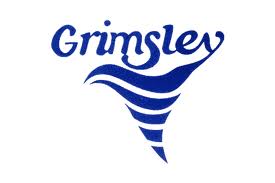 English II- Mrs. ReevesCourse Syllabus2018-19Please read this document carefully with your  parent(s)/guardian(s), and explain to them what we have discussed in class.  You will keep a second copy of the syllabus in your notebook for easy access throughout the semester.  Course Overview and Objectives:This class is designed around the Common Core Standards and focuses on reading, writing, speaking, listening, and language to help students improve their literacy skills. We will focus on reading literary texts the first semester and informative texts and seminal documents the second semester.List of Works (literature will vary depending on level of class and time constraints):Content-based vocabulary 		Cultural literacy				Night			           	Research			               Political Cartoons			Poetry Literature: selections/response                    Shakespearean drama and poetry		Non-Fiction A Long Way Gone			Short Stories from Holt, 4th Ed.             	 SiddharthaVaried films/documentaries		Varied historic documentsImportant dates (tests, interims, etc.)In accordance with Grimsley policy, tests will only be given on Wednesdays to alleviate pressure from the possibility of multiple tests. Below are the dates that interim reports and report cards will be distributed to students as of 8/27:Report Cards and Progress Reports Schedule				Q1		Q2		Q3		Q4Interim Reports		Sept. 27               Dec. 10	               Feb. 25	            May 8Grading Period Ends		Oct. 31	               Jan. 17	               Mar. 27	            Jun 7Report Cards to Students             Nov.13	               Jan. 29	               Apr. 8	            mailedMaterials Needed:Pencils and blue/black  pens	 (No neon)		2” 3-ring binder	  	Loose-leaf college ruled notebook paperTabbed dividers					HighlightersRegular Access to Internet (please call if this is an issue)Grading:  We expect students to regularly access their Powerschool grades.  They have log-ininformation the first week of school.Welcome students & parents to English II:Where does the time go? Wherever it goes, it goes quicker in high school.  Keep in mind that your GPA cumulative average began with your freshman grades, and it keeps accumulating each and every semester.  Those of you who apply to college will do so at the start of your senior year, with only 3 years of grades on your transcript.  Now there are only four semesters to go before you start to apply.   It goes fast, doesn’t it?  Many say these will be the best years of your life.  You will find it both exhilarating and overwhelming. There is a lot of freedom, but there is a lot of personal responsibility, too.  You must learn to achieve a proper balance between these two in order to be successful.  I’m here to help!	This year brings an entire new chapter to your high school journey, and I am so excited to be a part of it. Every year is important in its own way but English II is especially important because this is the only English course that comes with an EOC. English II will bring a global perspective to your English learning and expand your critical thinking and writing abilities. I am thrilled to begin our year and hope you are as well.  Classroom expectations:It is important for you to know that I cannot prepare you for success without your cooperation; therefore the following expectations are necessary for success in Room 217.  There will be consequences for not adhering to these accepted behaviors:1st- Warning, 2nd- detention and Parent Contact, 3rd Administrative Referral.Respect is a basic requirement in my classroom.  I don’t tolerate disrespect in the classroom.  You will be respectful toward me, your classmates, and yes, even yourself. I expect that every student in our class will feel they/he/she is safe enough to risk participating in class without fear of rejection or humiliation.  I work hard to ensure this.Restroom visits will be on an emergency only basis.  There are 6- minute transitions for restroom visits between classes.  DO NOT ask to leave the room unless you have an emergency and know the school policy of no exit the first and last 10 minutes of each class.  Work is due on the date specified.  Late work will be accepted with penalty. Late homework assignments will be docked 40 pts., and late projects/essays will have 10pts deducted per day late. (See also homework policy)When you are absent, it is your responsibility to know the work that is due by viewing your personal agenda, remind.com reminders, and the “While You Were Out” folder in the classroom.  This means YOU look without being told, and YOU ask if you have a question. This is particularly important if you are an athlete who leaves classes early!Student Responsibilities/ObligationsPlease know ahead of time that I expect a great deal from you.  It is my job to prepare you for whatever comes next in your life with respect to communication skills; I do not take that responsibility lightly.  We will work very hard in class, but you should expect nightly homework assignments and quarterly projects outside of class as well.  Be on time.  This means in the classroom and ready to write at the bell.Bring ALL materials with you to class daily; this includes text, silent reading book, pen & pencil, and paper!Sign up for classroom remind messages for your phone or email.  If you do not have an email address now, you need one by the end of the month.  I recommend OneDrive since you will use OneDrive throughout the year.Tardy Policy:Students must be in the classroom and ready to write by the bell. The Grimsley High School tardy policy will be followed. Students coming to class more than five minutes late without a pass will be referred to administration for skipping. Every fourth tardy requires Administrative Referral.Homework and Grading policyYour grades will be computed by weight.  Generally, we will categorize them as follows: daily/homework= 1x, quizzes & moderated discussions= 2x, and major tests, projects, and essays = 3x.  I expect students to retake any test earning below a 60 by the Friday following its return.  I consider work “late” (60%) if not ready at the time requested.  This can be handed in for late credit any time before test/quiz.  I reserve the ability to amend this policy if you abuse it!Electronic Device/ Cell Phone Policy:Cell phones and other electronic devices are not to be seen or heard throughout class unless permission is given for a specific class activity.  If they are seen or heard, I will follow GHS policy and will send the student to in-school suspension.Tutoring:I am available after school for tutoring and extra help as needed on Mondays, but I will be happy to schedule an alternative day/time if you share your time constraints.  Note: The day may change dependent on after school bus schedules.Cheating:Cheating is a serious offense that will carry heavy consequences.  Any student giving or receiving answers on classwork, homework, projects, tests, essays, or quizzes will receive a zero for that assignment, and I will contact the parent.  Assignments that are copied from an Internet or print source will result in similar consequences.  Classroom communications	Primarily through email and remind.com messaging.  Please add reevesc@gcsnc.com to your contacts.Help your parent(s)/guardian(s) fill out and return the following forms. I look forward to a wonderful year with you! Let’s work together to make this your (and my) best year ever! ~CRReceipt of SyllabusPlease return this page tomorrow with the following signatures to let me know that you have read and understand the information in the syllabus.  If you have any comments or questions, please add them at the bottom of this Receipt of Syllabus.  Thank you, Cari ReevesTo be completed by the parent or guardianPlease read and initial each statement below:I understand that my child will receive a 59 (F) if he or she has more than 4 unexcused absences during the quarter and has not had them waived. ________I have read and discussed the English classroom rules and procedures with my child.  I understand the consequences that my child will incur if he or she does not abide by the classroom rules and procedures. _________I understand the school policy states a student coming late into class 5 minutes or more without a pass will be marked as skipping.   _______________Student name (printed) ______________________________________________________________________ Student signature _____________________________________________________________________            (Signature acknowledges you have read and understand the requirements for English II)Parent/Guardian name (printed) ___________________________________________________________Parent/Guardian signature ___________________________________________________________            (Signature acknowledges you have read and understand the requirements for English II)Best email contact for parent/ guardian: _____________________________________________________________________Best phone number contact for parent/guardian: __________________________________________________________Comments/concerns: _______________________________________________________________________________________________________________________________________________________________________________________________________________________
__________________________________________________________________________________________________________________________________________________________________________________________________________________________________________________Student Information Sheet – Mrs. ReevesStudent Name: ___________________________________________________________					Name you go by if different: ___________________________________ 		Home Phone #: _________________________          Parent/Guardian Information 									  RelationshipName: __________________________Phone #: ____________________Email: __________________________________________    M   F   GName: __________________________Phone #: ____________________Email: __________________________________________    M   F   GPreferred method of contact (check one)  	_______ phone 	_______ emailDo you have access to the internet at home (circle one)? 		Yes		NoAre you able to print documents at home (circle one)? 	 	Yes		NoStudent InformationAge ________ 	Date of Birth ________ 	Favorite Subject ________________________ Least Favorite Subject ______________________________What is your least favorite thing about English? _____________________________________________What is your most favorite thing about English? _____________________________________________What extracurricular activities (sports, clubs, worship, etc.) are you involved with?Do you work?  If so, where and how many hours per week?What are you currently interested in doing after high school (college, work, armed forces, etc)?Is there anything else I should know in order to help you be successful in this class?  If so, what?Please specify any allergies:Student ScheduleStandard NumberText typeStandard-based skillRL 9-10.1,2 , .4, .6W. 9-10.3-5Narrative textComprehending short narrative texts in the grades 9–10 text complexity band proficiently, with scaffolding as needed RL.9-10.1-.6, RI.9-10.3, .6L9-10.5a & b Novel StudyDetermining abstract literary concepts such as theme, mood, and tone over and extended reading selection and/or across two selections. RL.9-10.1-7 &W9-10.1-2 and .5-7ShakespeareDetermining the meaning of words and phrases as they are used in the text, including figurative and connotative meanings; analyze the cumulative impact of specific word choices on meaning and toneRI.9-10.8-9Argument and Rhetoric and Global DocumentsWriting arguments to support claims in an analysis of substantive topics or texts, using valid reasoning and relevant and sufficient evidence.Multiple!Global Issues Research PaperEstablishing and evaluating the author’s credibility and authority in primary and secondary documents with the purpose of synthesizing information to support an argument pertaining to a global issue.Throughout the year, students will cite strong and thorough textual evidence to support analysis of what the text says explicitly as well as inferences drawn from the text and determine the author’s purpose for all texts.Throughout the year, students will cite strong and thorough textual evidence to support analysis of what the text says explicitly as well as inferences drawn from the text and determine the author’s purpose for all texts.Throughout the year, students will cite strong and thorough textual evidence to support analysis of what the text says explicitly as well as inferences drawn from the text and determine the author’s purpose for all texts.Grading Policy:			Tests/Projects/Formal Process Writing= 3xClasswork/Quizzes= 2xHomework/Warm-ups/Participation= 1xGrading Scale:A= 90-100B= 80-89C= 70-79D= 60-69	F= below 60PeriodSubjectTeacher0123456